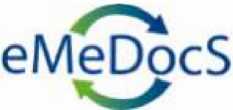 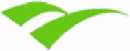 SMLOUVA O PŘÍSTUPU POSKYTOVATELE ZDRAVOTNÍCH SLUŽEBK VÝMĚNNÉ SÍTI eMeDocSSmluvní strany:Krajská nemocnice T. Bati, a. s.zapsána v OR u KS v Brně, oddíl B., vložka 4437(dále jen „Přistupující“)a(dále jen „Provozovatel“)(dále jednotlivě jako „Smluvní strana“ nebo společně jako „Smluvní strany“)uzavírají v souladu s ustanovením § 1746 odst. 2 zákona č. 89/2012 Sb., občanského zákoníku, ve znění pozdějších předpisů (dále jen občanský zákoník), tuto Smlouvu o přístupu ke komunikační a výměnné síti eMeDocS (dále také „Smlouva“):Článek IÚčel SmlouvyÚčelem Smlouvy je upravit přistoupení poskytovatelů zdravotních služeb (dále jen „poskytovatelů“) k výměnné síti eMeDocS (dále jen „síť eMeDocS“), která buduje, rozšiřuje a udržuje komunikační infrastrukturu pro bezpečnou a důvěryhodnou výměnu zdravotnické dokumentace mezi poskytovateli v souvislosti s poskytováním zdravotních služeb v rámci zdravotnického systému České republiky. Organizátorem a provozovatelem sítě eMeDocS je Kraj Vysočina.Současně je účelem Smlouvy zajištění následné spolupráce mezi Provozovatelem a přistupujícími poskytovateli při dodržování pravidel a standardů vzájemné komunikace za pomoci sítě eMeDocS. Za tímto účelem se smluvní strany dohodly na vymezení pravidel komunikace, včetně práv a povinností subjektů komunikace, a zavazují se k jejich dodržování.Jelikož v rámci provozu služeb sítě eMeDocS dochází mimo jiné ke zpracování osobních zdravotních údajů pacientů, slouží tato smlouva rovněž jako smlouva o zpracování osobních údajů, jejímž předmětem je úprava vzájemných práv a povinností smluvních stran při zpracování osobních údajů.Článek IIVýměnná síť eMeDocSK síti eMeDocS mohou přistoupit poskytovatelé, kteří jsou oprávněni poskytovat zdravotní služby podle platných právních předpisů.Přistoupení k síti eMeDocS je dobrovolné.Podrobný technický popis sítě eMeDocS, včetně podporovaných služeb a typů vyměňovaných dokumentů, je dostupný na adrese www.emedocs.cz.Článek IIIPravidla provozu sítě eMeDocSProvozovatel sítě eMeDocS zajišťuje svou úlohu zřízením a provozováním Centrálních služeb eMeDocS.Přistupující poskytovatel se připojuje k síti eMeDocS prostřednictvím „Komunikačního uzlu“.Centrální služby eMeDocS zahrnují:Centrum výměny zprávCentrální konfigurační službyPortálové službyLogovací a monitorovací službyNástroje pro komunikaci s komunitou eMeDocS (www stránky, mail list)Infrastrukturní služby Technologického centra kraje (serverový hosting, zajištění síťové komunikace, bezpečnost).Centrum výměny zpráv plní následující úkoly:Vytváří a udržuje fronty zpráv pro zapojené poskytovatele.Zajišťuje důvěryhodný a bezpečný přístup k frontám zpráv pouze a jenom jejich vlastníkům.Zajišťuje důvěryhodné a bezpečné navázání síťové komunikace s komunikačními uzly přistupujících poskytovatelů.V případě nevyzvednutí zprávy v centrálně definované době platnosti zprávy (TTL, v jednotkách sekund) příjemcem zajišťuje nevratné smazání této zprávy.Data přenášených zpráv neukládá a ani s jejich obsahem v rámci přenosu nijak nemanipuluje.Zajišťuje připojení sítě eMeDocS k informačnímu systému veřejné správy Národní kontaktní místo pro elektronické zdravotnictví za účelem plnění úloh dle zákona č. 372/2011 Sb., zákon o zdravotních službách, ve znění pozdějších předpisů, a vyhlášky č. 98/2012 Sb., o zdravotnické dokumentaci, ve znění pozdějších předpisů.Logovací a monitorovací služby eMeDocS zajišťují vedení auditní databáze o událostech v komunikační infrastruktuře. Auditní záznamy jsou průběžně archivovány a obsahují základní informace o transakcích v rozsahu: typ události, IP adresa zdroje transakce,komunikující subjekty, uživatelské jméno přistupujícího zdravotnického pracovníka, číslo pojištěnce (bez dalších informací). Součástí auditních záznamů jsou i informace o přihlášení, popř. odhlášení administrátorů auditních záznamů. Tito nemají práva zásahu do auditních záznamů.Komunikační uzel přistupujícího poskytovatele plní následující úkoly:Navazuje bezpečné síťové spojení s Centrem výměny zpráv;Autentizuje se vůči Centru výměny zpráv jemu přidělenými přístupovými údaji.Vyzvedává zprávy z jemu vyhrazených front v Centru výměny zpráv.Zapisuje zprávy do front komunikačních partnerů (zapojených poskytovatelů).Zapisuje záznamy do centrální auditní databáze.Článek IVPráva a povinnosti subjektů zapojených do sítě eMeDocSProvozovatel sítě eMeDocS:Zajišťuje bezpečné a důvěryhodné vedení front zpráv náležejících jednotlivým poskytovatelům.Provádí registraci přistupujících poskytovatelů a vydává identifikační údaje pro autentizaci komunikačního uzlu.Je oprávněno odmítnout registraci v odůvodněných případech, případně zabránit již registrovanému poskytovateli v používání služeb eMeDocS v případě závažného porušení povinností přistupujícího subjektu.Zajistí úplné odstranění zpráv z front, jež nebyly vlastníkem vyzvednuty z fronty před vypršením jejich platnosti.Provádí průběžné či individuální kontroly auditních záznamů za účelem dohledu chodu projektu a případné identifikaci problémů. Auditní záznamy jsou externím subjektům vydávány na základě souhlasu přistupujícího poskytovatele.Zajišťuje průběžné monitorování a dohled centrálních služeb sítě eMeDocS a detekci problémů komunikace. V případě zjištění problémů při komunikaci jej řeší ve spolupráci se správci zainteresovaných komunikačních uzlů poskytovatelů.Vede seznam registrovaných poskytovatelů včetně kontaktních informací na správce komunikačních uzlů. Tyto informace slouží pouze k řešení komunikačních problémů, organizaci komunity eMeDocS a propagaci sítě eMeDocS.Připojuje k síti eMeDocS další výměnné sítě nebo služby zpřístupňující zdravotnickou dokumentaci poskytovatelům zdravotních služeb, za těchto podmínek:v případě potřeby aktivního využívání služeb eMeDocS další výměnnou sítí (typicky vyžádání dokumentu - scénář “pull“) tyto další připojované sítě splní bezpečnostní a smluvní podmínky odpovídající požadavkům této Smlouvy včetně smluvních ujednání vůči svým koncovým subjektům2.V případě pasivního využívání služeb eMeDocS další výměnnou sítí (zaslání dokumentu ze strany sítě eMeDocS účastníkovi výměnné sítě - scénář “push”) tyto další připojované sítě splní bezpečnostní a smluvní podmínky odpovídající požadavkům této Smlouvy.3O připojení další výměnné sítě nebo služby dle tohoto odstavce Provozovatel informuje poskytovatele připojené do sítě eMeDocS.Vede informační www stránky eMeDocS.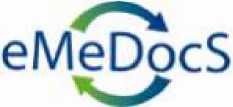 Vydává podrobné pokyny pro provoz sítě eMeDocS.Přistupující poskytovatel:Žádá o registraci a přistoupení k síti eMeDocS Provozovatele, a to prostřednictvím vyplněného instalačního listu a podpisem přístupové smlouvy.Přistupuje ke službám sítě eMeDocS pouze a jenom prostřednictvím schváleného a certifikovaného komunikačního uzlu.Využívá služeb sítě eMeDocS pouze k předem schválenému účelu, a to výměně zdravotnických informací v souvislosti s poskytováním zdravotních služeb.Poskytuje Provozovateli sítě eMeDocS nezbytnou součinnost při analýze transakcí, např. upřesnění identifikace uživatele žádajícího o data prostřednictvím sítě eMeDocS.Může kdykoliv požádat o zrušení registrace a odstoupení od sítě eMeDocS.Využívá služeb sítě eMeDocS za úhradu uvedenou v této Smlouvě.Dodržuje podrobné pokyny pro provoz sítě eMeDocS vydané Provozovatelem.Článek VLegislativní rámec provozu sítě eMeDocSVýměnná síť eMeDocS je provozována a vychází zejména z následující právní úpravy:zákona č. 372/2011 Sb., o zdravotních službách a podmínkách jejich poskytování (zákon o zdravotních službách), ve znění pozdějších předpisů,zákona č. 373/2011 Sb., o specifických zdravotních službách, ve znění pozdějších předpisů,zákona č. 374/2011 Sb., o zdravotnické záchranné službě, ve znění pozdějších předpisů,vyhlášky č. 98/2012 Sb., o zdravotnické dokumentaci, ve znění pozdějších předpisů,zákona č. 325/2021 Sb., o elektronizaci zdravotnictví,nařízení Evropského parlamentu a Rady č. 2016/679 ze dne 27. dubna 2016 o ochraně fyzických osob v souvislosti se zpracováním osobních údajů a o volném pohybu těchto údajů a o zrušení směrnice 95/46/ES (obecné nařízení o ochraně osobních údajů),zákona č. 110/2019 Sb., o zpracování osobních údajů.Článek VIKontaktní údaje a komunita sítě eMeDocSPřistupující touto smlouvou projevuje svobodnou vůli přistoupit k síti eMeDocS, dodržovat pravidla komunikace a povinnosti obsažené ve Smlouvě a současně se stává členem komunity eMeDocS.Komunita eMeDocS sdružuje všechny poskytovatele zapojené do sítě eMeDocS a slouží ke vzájemné komunikaci, poskytování informací poskytovatelům ze strany Provozovatele a současně vznášení požadavků a námětů na další rozvoj ze strany zapojených poskytovatelů.Komunitu eMeDocS organizuje Provozovatel, zajišťuje pravidelná setkání připojených poskytovatelů, registruje a po následné shodě v rámci komunity eMeDocS implementuje požadavky na další rozvoj sítě.Seznam všech poskytovatelů, kteří jsou do sítě eMeDocS zapojeni, je na www stránkách https://www.emedocs.cz/zarizeni .Přistupující souhlasí se zveřejněním kontaktních informací a přehledu a stavu služeb využívaných poskytovatelem na www stránkách sítě eMeDocS.Provozovatel komunikuje s komunitou eMeDocS prostřednictvím www stránek https://www.emedocs.cz/ a mail listu emedocs@kr-vysocina.cz .Přistupující poskytovatel se zavazuje, že bude bezodkladně oznamovat Provozovateli změny uvedených kontaktních údajů v této Smlouvě za účelem zajištění bezproblémové komunikace.Článek VIIOchrana a zpracování osobních údajůSmluvní strany se při provozu sítě eMeDocS zavazují dodržovat veškeré příslušné právní předpisy týkající se bezpečnosti informací a ochrany osobních údajů, zejména nařízení Evropského parlamentu a Rady 2016/679 (dále jen „GDPR“) a zákon č. 110/2019 Sb., o zpracování osobních údajů (dále jen „zákon o zpracování osobních údajů“).V rámci provozu sítě eMeDocS je Přistupující poskytovatel správcem osobních údajů (dále jen „Správce“) a Kraj Vysočina jako Provozovatel sítě eMeDocS zpracovatelem osobních údajů (dále jen „Zpracovatel“) ve smyslu platných právních předpisů o ochraně osobních údajů.Zpracovatel zpracovává osobní údaje pouze na základě doložených pokynů Správce, ledaže mu toto zpracování ukládají právní předpisy. Tato smlouva představuje pokyny Správce Zpracovateli ke zpracování osobních údajů. Veškeré dodatečné pokyny nevyplývající z této smlouvy mohou být Správcem uděleny pouze prostřednictvím oprávněných osob, uvedených ve Smlouvě. V takovém případě Zpracovatel Správce o tomto předem písemně informuje, ledaže by tyto právní předpisy toto informování zakazovaly z důležitých důvodů veřejného zájmu (např. národní bezpečnost, ochrana veřejného zdraví, vyšetřování trestných činů).Správce tímto pověřuje Zpracovatele zpracováním osobních údajů v rámci provozu sítě eMeDocS v souladu s platnými právními předpisy, a to v rozsahu:jméno, příjmení a login přistupující osoby,označení přistupujícího poskytovatele zdravotnických služeb,IP adresa zdroje transakce,osobní údaje pacientů v rozsahu údajů obsažených ve zdravotnické dokumentaci jako osobní údaje zvláštní kategorie ve smyslu GDPR.Účelem zpracování uvedených osobních údajů je umožnění přenosu zdravotnických informací o pacientovi mezi Správcem a dalšími zapojenými poskytovateli v souvislosti s poskytováním zdravotních služeb v rámci provozu sítě eMeDocS.Zpracováním osobních údajů v rozsahu stanoveném Smlouvou a nezbytném pro zajištění řádného provozu služby se rozumí zejména umožnění jejich přenosu mezi oprávněnými poskytovateli, včetně kontroly jejich náležitostí v rámci přenosu, s využitím automatizovaných prostředků. Osobní údaje v rozsahu čl. VII odst. 4 písm. a) – c) Smlouvy jsou v rámci sítě eMeDocS ukládána Zpracovatelem za účelem dohledatelnosti a zajištění nepopiratelnosti transakce. Osobní údaje zvláštní kategorie ve smyslu GDPR (zdravotní údaje pacienta)v rozsahu čl. VII odst. 4 písm. d) Smlouvy Zpracovatelem jsou ukládána pouze po dobu nezbytnou pro zajištění jejich přenosu.Uvedené osobní údaje jsou zpracovávány a ukládány dle předcházejícího odstavce za účelem možnosti provedení bezpečnostního auditu a zpětného dohledání provozních záznamů jednotlivých transakcí, a to po dobu 10 let.Zpracovatel bude vést záznamy o činnostech zpracování prováděných pro Správce dle čl. 30 odst. 2 GDPR.Kraj Vysočina jako Zpracovatel prohlašuje, že si je vědom svých povinností podle příslušných platných právních předpisů a zavazuje se, že zajistí jejich plnění, zejména tím, že zajistí prokazatelné seznámení oprávněných osob a ostatních svých zaměstnanců zajišťujících provoz sítě eMeDocS a ostatních oprávněných osob s povinností mlčenlivosti a ostatními příslušnými povinnostmi dle právních předpisů.K osobním údajům dle odst. 4 tohoto článku mají přístup pouze pověření zaměstnanci Zpracovatele, kteří jsou proškolení v oblasti ochrany osobních údajů.Zpracovatel je srozuměn s tím, že Správce je podle právních předpisů upravujících ochranu osobních údajů povinen plnit povinnosti vůči subjektům osobních údajů a Úřadu pro ochranu osobních údajů. Zpracovatel se zavazuje poskytnout Správci veškerou součinnost potřebnou ke splnění jeho povinností vůči subjektům osobních údajů a Úřadu pro ochranu osobních údajů, tedy zejména jeho povinností uvedených v čl. 32 až 36 GDPR.Zpracovatel poskytuje Správci součinnost	prostřednictvím vhodných technickýcha organizačních opatření, pokud je to možné, ke splnění povinností Správce při vyřizování žádostí o výkon práv subjektu údajů stanovených čl. 12 až 22 GDPR. Tyto žádosti, požadavky a námitky bude vyřizovat Správce. Informaci o takovém požadavku případně vzneseném vůči Zpracovateli je Zpracovatel povinen bez zbytečného odkladu předat Správci k vyřízení. Zpracovatel poskytne Správci součinnosti při jakémkoliv případném správním řízení nebo soudním sporu, jehož předmětem bude transakce provedená prostřednictvím sítě eMeDocS.Zpracovatel tímto prohlašuje, že ochrana osobních údajů podléhá interním bezpečnostním předpisům Zpracovatele v rámci jeho systému řízení bezpečnosti informací, který je v souladu s bezpečnostními požadavky ISO 27001.Zpracovatel se zavazuje, že technicky a organizačně zabezpečí ochranu zpracovávaných osobních údajů uvedených v článku V. tak, aby nemohlo dojít k neoprávněnému nebo nahodilému přístupu k údajům, k jejich změně, zničení či ztrátě, neoprávněným přenosům, k jejich jinému neoprávněnému zpracování, jakož i k jinému zneužití a aby byly personálně a organizačně nepřetržitě po dobu zpracovávání údajů zabezpečeny veškeré povinnosti zpracovatele osobních údajů, vyplývající z právních předpisů, včetně evropských právních předpisů a ISO norem, pokud na zpracování osobních údajů dopadají. Na žádost Správce je Zpracovatel povinen vhodným způsobem doložit Správci opatření přijatá k zabezpečení osobních údajů a umožnit v provozovně Zpracovatele provést kontrolu plnění jeho povinností a za tím účelem zpřístupnit potřebné podklady. Žádost o umožnění takové kontroly musí být doručena Zpracovateli alespoň tři pracovní dny předem.V případě zjištění narušení zabezpečení ochrany zpracovávaných osobních údajů, neoprávněného nebo nahodilého přístupu k osobním údajům, zničení či ztráty, neoprávněného přenosu, nebo jiného neoprávněného zpracování nebo zneužití, je Zpracovatel povinen bezodkladně informovat Správce, nejpozději však do 24 hodin od zjištění, a je povinen bezodkladně přijmout opatření k odstranění závadného stavu. Opřijatých opatřeních je Zpracovatel povinen bezodkladně písemně informovat Správce. Správce následně informuje Zpracovatele o příslušných opatřeních přijatých na jeho straně a sdělí Zpracovateli další postup a případné pokyny za účelem zabránění podobné situace v budoucnu.Správce má povinnost bezodkladně informovat Zpracovatele v případě zjištění narušení zabezpečení ochrany spravovaných osobních údajů, které by mohlo mít vliv na Zpracovatele, osobní údaje zpracovávané dle této Smlouvy nebo provoz sítě eMeDocS. V případě potřeby poskytne Zpracovatel Správci součinnost při řešení situace. Správce následně informuje Zpracovatele o dalším postupu a případných pokynech za účelem zabránění podobné situace v budoucnu.S ohledem na charakter údajů, které budou prostřednictvím Informačního systému předávány, bude Zpracovatelem vypracováno a Správci poskytnuto posouzení vlivu na ochranu osobních údajů (dále jen „DPIA“), které bude obsahovat detailní popis fungování sítě eMeDocS z pohledu ochrany osobních údajů. Zpracovatel zajistí soulad DPIA s příslušnými právními předpisy. V případě nutnosti aktualizace DPIA informuje Zpracovatel Správce a v součinnosti obou smluvních stran budou provedeny požadované změny.Správce je srozuměn s tím, že zpracovávání osobních údajů dle této Smlouvy bude prováděno prostřednictvím dílčího zpracovatele, který je subdodavatelem Zpracovatele. Subdodavatel Správce je uveden v DPIA. Zpracovatel je povinen zajistit, že subdodavatel jako dílčí zpracovatel splní všechny povinnosti kladené touto Smlouvou na Zpracovatele jako zpracovatele osobních údajů.Zpracovatel plánuje ohlásit komunikační síť eMeDocS jako významný informační systém dle vyhlášky č. 317/2014 Sb. o významných informačních systémech a jejich určujících kritériích, přičemž Zpracovatel jako provozovatel sítě eMeDocS bude evidován jako tzv. povinná osoba dle ustanovení §3 písm. f) zákona č. 181/2014 Sb., o kybernetické bezpečnosti. O ohlášení budou poskytovatelé připojení do sítě eMeDocS informováni.Pro zajištění všech uvedených opatření v oblasti ochrany osobních údajů zajistí Správce i Zpracovatel součinnost pověřenců pro ochranu osobních údajů obou subjektů.Pověřenec osobních údajů pro Správce (přistupující poskytovatel):xxxxxxxxxxxxxxxxxxxxxxxxxxxxxxxxxxxxxxxxxxx Pověřenec osobních údajů pro Zpracovatele (provozovatel sítě eMeDocS)xxxxxxxxxxxxxxxxxxxxxxxxxxxxxxxxxSprávce poskytne Zpracovateli v případě potřeby obecné svolení k opatření dílčího zpracovatele k provozování služeb a činností, včetně těch, které budou vykonávány dílčím zpracovatelem. V takových případech je Zpracovatel povinen zajistit, že dílčí Zpracovatel splní všechny povinnosti kladené touto Smlouvou na Zpracovatele, včetně bezpečnostních opatření, povinností při ochraně osobních údajů, či povinnosti zachovávat mlčenlivost. Zpracovatel dále správce informuje o veškerých zamýšlených změnách týkajících se přijetí dalších zpracovatelů nebo jejich nahrazení a poskytne tak správci příležitost vyslovit vůči těmto změnám námitky.V případě, že Zpracovatel obdrží oznámení o plánovaném provedení kontroly ze strany orgánu veřejné moci, je povinen tuto informaci sdělit Správci.V případě potřeby je zpracovatel povinen poskytnout správci součinnost při řešení žádostí a/nebo při vyšetřování, přezkumu či hodnocení zpracování, které zahájil některý z oprávněných zaměstnanců Správce, oprávněná třetí osoba nebo příslušný orgán veřejné moci.Smluvní strany se dohodly, že rozdělení odpovědnosti mezi ně bude vycházet ze zásad, podle nichž bude každá strana odpovědná za vlastní zpracování osobních údajů. Pohledávky za případné škody uplatňované třetími stranami, sankční poplatky nebo jiné sankce tedy uhradí strana, která škodu způsobila. To platí bez ohledu na to, vůči komu poškozená strana nárok vznese. Zpracovatel však nikdy nenese odpovědnost za škody způsobené špatnými pokyny Správce.Při ukončení platnosti této smlouvy je Zpracovatel povinen postupovat dle pokynů a v souladu s požadavky Správce. Na základě písemného pokynu Správce je Zpracovatel povinen odevzdat nebo zničit veškeré nosiče obsahující osobní údaje, je-li to prakticky možné, a vymazat veškeré osobní údaje ze všech svých systémů či databází včetně všech zálohových kopií nejpozději do třiceti dnů, není-li stanoveno jinak právními předpisy nebo Správcem. Ohledně odevzdání, provedení výmazu osobních údajů či zničení nosičů osobních údajů pořídí písemný protokol, jehož jedno vyhotovení neprodleně předá Správci.Článek VIIICena za provoz sítě eMeDocS a způsob úhradySmluvní strany se dohodly, že Přistupující zaplatí Provozovateli za provoz služeb sítě eMeDocS a poskytnutí související služeb dle přílohy č. 1 Smlouvy cenu ve výši 15 950,41 Kč bez DPH za rok.K této ceně bude připočtena DPH ve výši dle právní úpravy platné ke dni uskutečnění zdanitelného plnění (ke dni podpisu Smlouvy sazba DPH činí 21 %).Příloha č. 1 Smlouvy obsahuje seznam poskytovaných služeb a vyčíslení jejich nákladů, jejichž úhrada ze strany připojených poskytovatelů zajistí Provozovateli neziskové pokrytí prokazatelných nákladů provozu služeb sítě eMeDocS.Na cenu za služby bude Provozovatelem jedenkrát ročně vystaven daňový doklad (faktura). Datum uskutečnění zdanitelného plnění je vždy 30. června příslušného roku, ve kterém byly služby poskytovány. DPH bude účtována dle předpisů platných v době uskutečnění zdanitelného plnění. Při změně právních předpisů určujících sazby daně z přidané hodnoty nebude uzavírán písemný dodatek na změnu ceny. V případě neúplného poskytování služeb bude fakturace provedena v alikvotní výši.Smluvní strany se dohodly na lhůtě splatnosti faktur v délce šedesát (60) kalendářních dnů ode dne vystavení faktury. Faktura bude doručena datovou zprávou do datové schránky Přistupujícího do 5 dnů od jejího vystavení.Přistupující je oprávněn před uplynutím lhůty splatnosti faktury vrátit bez zaplacení fakturu, která neobsahuje náležitosti stanovené touto Smlouvou nebo budou-li tyto údaje uvedeny chybně. Provozovatel je povinen podle povahy nesprávnosti fakturu opravit nebo nově vyhotovit. V takovém případě není Přistupující v prodlení se zaplacením ceny poskytovanýchslužeb. Okamžikem vystavení náležitě doplněné či opravené faktury začne běžet nová lhůta splatnosti faktury v délce šedesáti (60) kalendářních dnů.Daňový doklad (faktura) vystavená Provozovatelem musí mít obecné náležitosti daňových dokladů podle ustanovení § 29 zákona č. 235/2004 Sb., o dani z přidané hodnoty, ve znění pozdějších předpisů.Úhrada ceny za plnění bude provedena bezhotovostním převodem z bankovních účtů Přistupujícího na bankovní účet Provozovatele. Dnem úhrady se rozumí den odepsání příslušné částky z účtu Přistupujícího.V případě, že v okamžiku uskutečnění zdanitelného plnění bude Provozovatel zapsán v registru plátců daně z přidané hodnoty jako nespolehlivý plátce, má Přistupující právo uhradit za Provozovatele DPH z tohoto zdanitelného plnění, aniž by byl vyzván jako ručitel správcem daně Provozovatele postupem v souladu s § 109a ZDPH.Pokud Přistupující uhradí částku ve výši DPH na účet správce daně Provozovatele a zbývající částku sjednané ceny (relevantní část bez DPH) Provozovateli, považuje se jeho závazek uhradit sjednanou cenu za splněný. Dnem úhrady se rozumí den odepsání poslední příslušné částky z účtu Přistupujícího.Provozovatel je oprávněn postoupit své peněžité pohledávky za Přistupujícím výhradně po předchozím písemném souhlasu Přistupujícího, jinak je postoupení vůči Přistupující neúčinné. Provozovatel je oprávněn započítat své peněžité pohledávky za Přistupujícím výhradně na základě písemné dohody obou smluvních stran, jinak je započtení pohledávek neplatné.Součástí ceny dle Smlouvy jsou veškeré práce, dodávky, oprávnění (licence), poplatky a jiné náklady nezbytné pro řádné a poskytování služby a provoz komunikační infrastruktury eMeDocS.Provozovateli nenáleží úhrada za poskytnuté služby, pokud je, přes písemné upozornění ze strany Přistupujícího, nezabezpečí v dostatečném rozsahu nebo kvalitě, a v důsledku toho dochází vinou služeb poskytovaných Provozovatelem opakovaně k výpadkům a závažnému snižování kvality služeb.Smluvní strany se dohodly, že v dalších letech může být jednou za kalendářní rok provedena úprava ceny za provoz služby. Cena může být upravena pouze o inflaci z předcházejícího kalendářního roku. Při výpočtu inflačního nárůstu nebo poklesu bude postupováno podle indexu růstu spotřebitelských cen (ISC) za předcházející kalendářní rok, který publikuje Český statistický úřad. V případě nárůstu ceny o více než 20 % oproti ceně sjednané Smlouvu vyvolá Provozovatel jednání všech subjektů přistupujících do komunikační infrastruktury eMeDocS za účelem uzavření dodatku smlouvy.Článek IXPlatnost Smlouvy a způsoby jejího ukončeníSmlouva se uzavírá se na dobu neurčitou.Tato Smlouva nabývá platnosti dnem podpisu obou smluvních stran a účinnosti prvním platným zveřejněním Smlouvy v registru smluv dle zákona 340/2015 Sb., o zvláštních podmínkách účinnosti některých smluv, uveřejňování těchto smluv a o registru smluv (zákon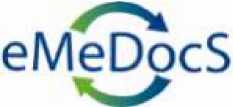 o registru smluv), ve znění pozdějších předpisů. Smluvní strany se dohodly, že Smlouvu v registru smluv zveřejní Provozovatel, přičemž Přistupující souhlasí se zveřejněním celého znění Smlouvy.Provozovatel sítě eMeDocS a Přistupující poskytovatel jsou oprávněni tuto smlouvu vypovědět, a to i bez uvedení důvodu.Výpovědní doba činí tři měsíce a začíná běžet prvním dnem měsíce následujícího po měsíci, ve kterém byla výpověď doručena druhé smluvní straně.Každá smluvní strana může od této smlouvy odstoupit za podmínek stanovených zákonem nebo na základě podstatného porušení smluvních povinností jednou ze smluvních stran. Za podstatné porušení smluvních povinností se považuje porušení povinností kteréhokoliv subjektu zapojeného do sítě eMeDocS, podmínek nebo pokynů pro uskutečňování komunikace v rámci sítě eMeDocS, včetně pokynů vydaných Provozovatelem sítě.Odstoupení od Smlouvy je účinné dnem doručení písemného oznámení o odstoupení druhé smluvní straně.Článek X
Závěrečná ujednáníPráva a povinnosti touto Smlouvou neupravené se řídí ustanoveními občanského zákoníku.Smluvní strany se zavazují řešit případné spory vzájemným jednáním a dohodou za účelemsmírného vyřešení sporu. Nedojde-li k dohodě, je o případných sporech z této Smlouvy příslušný rozhodnout soud.Jakékoli změny a doplňky této Smlouvy lze platně provádět pouze na základě vzájemné dohody, a to formou písemných, číslovaných a oboustranně podepsaných dodatků. To neplatí pro změnu kontaktních údajů zaměstnanců smluvních stran, které lze měnit i jednostranným písemným oznámením.Každá ze Smluvních stran prohlašuje, že Smlouvu uzavírá svobodně a vážně, že považuje obsah Smlouvy za určitý a srozumitelný, a že jsou jí známy veškeré skutečnosti, jež jsou pro uzavření Smlouvy rozhodující, na důkaz čehož připojují na Smlouvě podpisy svých oprávněných zástupců.Tato smlouva nahrazuje v plném rozsahu předchozí Smlouvu o přistoupení poskytovatele ke komunikační infrastruktuře eMeDocS uzavřené mezi Provozovatelem a Přistupujícím, pokud byla uzavřena.Pokud mezi Přistupujícím subjektem a Poskytovatelem byla před účinností této Smlouvy již uzavřena smlouva o přístupu ke komunikační infrastruktuře eMeDocS a taková smlouva je ke dni 30. 4. 2023 stále účinná, dohodly se smluvní strany, že dnem 1. 5. 2023 jsou příslušné služby spojené s přístupem ke komunikační infrastruktuře eMeDocS poskytovány, účtovány a hrazeny za podmínek této Smlouvy, a to i v případě, že k uzavření této Smlouvy dochází k datu pozdějšímu.V případě, že poskytovatel k síti eMeDocS nově přistoupí po datu 30. června daného roku, budou mu služby fakturovány k 30. 6. následujícího roku.O uzavření této smlouvy za Provozovatele rozhodl zástupce kraje dle usnesení Rady Kraje Vysočina č. 0931/17/2023/RK ze dne 23. 5. 2023.Nedílnou součástí Smlouvy je Příloha 1 - popis služeb poskytovaných Provozovatelem, včetně vyčíslení nákladů.Za Provozovatele:Dne 21. 2. 2024 el. podpisZa Přistupujícího poskytovatele:Dne 30. 1. 2024 el. podpisKraj Vysočina.RNDr. Jan BřížďalaKrajská nemocnice T. Bati, a. s.Ing. Jan Hrdý, předseda představenstvaIng. Martin Déva, člen představenstva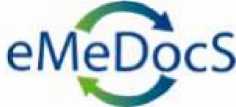 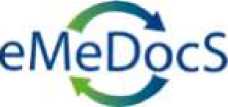 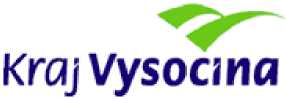 Příloha č. 1Kalkulace nákladů provozu služeb eMeDocSstav k 13.4.2023Provoz technologické infrastuktury NCP v rámco TCK Kraje Vysočinapočet hodinProvozní činnosti	měsíčné cena/h	celkem	poznAktualizace dokumentace 2	800,00 Kč	1600,00 Kč change management centrálních komponent sítěSpráva certifikátů 1	800,00 Kč	800,00 Kč bezpečnostní certifikáty - PKI (autentizační, šifrovací)Správa síťového rozhraní CMS2 a siť AKČR	2	900,00 Kč	1800,00 Kč síťové prostředí pulikace služeb z/do CMS2 a stě AKČRKoordinace komunity, administrativa	10	700,00 Kč	7 000,00 Kč správa webu, maillistů, vedení projektových schůzek, administrativa a účetnictvíPrávní služby	I 5	1 000,00 Kč 5 000,00 Kč správa smluvních podmínek, sjednávání smluvCELKEM	88 270,00Kč ceny včetně DPHPočet zapojených subjektů V 55 stav dle https://www.emedocs.cz/zarizeni (48) a organizace Královehradeckého síti	kraje (7)Podíl na jeden subjekt	_	1 604,91 KčmesicnePodíl na jeden subjekt ročně	19 300,00 Kč cenas DPH, zaokrouhleno na stovkyPodíl na jeden subjekt ročně	15 950,41 Kč cena bez DPHse sídlem:Havlíčkovo nábřeží 600, 762 75 ZlínIČO:27661989DIČ:CZ27661989zastoupen/a:Ing.	Janem	Hrdým,	předsedou	představenstvaa Ing. Martinem Dévou, členem představenstvakontaktní osoba:xxxxxxxxxxxxxxx, náměstek pro informační technologieKraj Vysočina se sídlem:Žižkova 1882/57, 586 01 JihlavaIČO:70890749DIČ:CZ 70890749zastoupen:RNDr. Janem Břížďalou, radním krajekontaktní osoba:xxxxxxxxxxxxxxxxxxxpočetcena/MJ/měsíccelkempoznVirtuální servery (ksVM)6200,00 Kč1200,00 KčVM s OS Windows a CentOS, vývojové, testovací a produkční prostrédívCPU (ksjader)1250,00 Kč600,00 KčHW farm a TCK, celkem 10 fyzických VM Ware ESX hostůRAM (GB)1250,00 Kč600,00 KčHW farm a TCK, celkem 10 fyzických VM Ware ESX hostůDiskové úložiště (GB)25010,00 Kč2 500,00 KčFull SSD diskové polePodpůrné IScena provozu měsiíčněpoznTechnet2 000,00 Kčsystém správy dokumentaceFirewall L21270,00 Kčsíťový fire wall - FreeBSD cluster, VMware NSXFirewall L72 000,00 Kčaplikační firewall - BIG IPF5SIEM1000,00 Kčsběr logů, bezpečností systémVPN400,00 Kčpřístup externích správcůServisní smlouva ICZcena provozu měsíčněcena provozu měsíčněcena provozu měsíčněpozn60 500,00 Kčsupport, maintenance, administrace měsíčně